Pracovní listVytiskni a nalep, pokud máš tiskárnu, jinak proveď zápis do sešitu komunikaceVhodné vlastnosti číšníka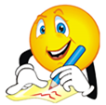 má být ochotný, zdvořilý, trpělivý, milý, dochvilný, přátelskýnesmí dát najevo nervozitu, stres, osobní problémymá být empatický, měl by umět předvídat situace, mít přirozený projev, být diskrétní, pohotový a měl by mít dobrou paměťNevhodné vlastnosti číšníkanesmí být nepříjemný vulgární, nervózní, konfliktníChování číšníka např. při rozbití talířevětšinou nečekaná situace číšník se chová tak, aby co nejméně rušil hosty rozbitý inventář ihned sklidí, chová se klidně a zbytečně nepanikaří, nekomunikuje vulgárněKomunikace mezi nadřízeným a podřízeným např. v gastronomiipodřízený by měl plnit příkazy nadřízeného a spolupracovat s ostatními kolegy na pracovištivrchní číšník /šéfkuchař/ přiděluje práci číšníkům / kuchařům /Komunikace mezi nimi probíhá verbálně - dorozumívají se lidskou řečí – slovem a písmem.AutoritaUznávaná vážnost, úcta, důstojnost, moc, vláda, rozhodující vliv. Jedná se o osobu, jejíž názory, postoje a rozhodnutí ostatní obvykle přijímají a řídí se jimi.Získává se znalostmi/zkušenostmi, osobním příkladem a účastenstvím.Autoritativní osobnost má své postavení dané, ovšem její vůdčí charakter je autoritou pouze ve chvíli, je-li uznán oběma stranami. V pracovním prostředí je autorita vždy dána pracovní zařazením.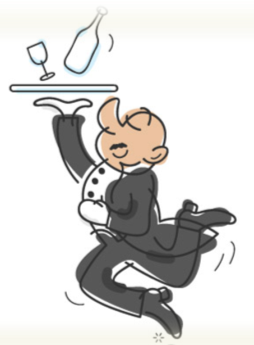 Příčiny konfliktů na pracovištišpatná nálada pracovníkaspor s kolegouspor s nadřízenýmšikana na pracovištistresové situace velké množství objednávek v daný časnedostatek potřebných surovin k práciúnava a vyčerpanost